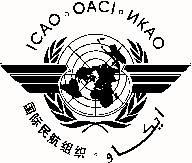 ORGANIZACIÓN DE AVIACIÓN CIVIL INTERNACIONALINTERNATIONAL CIVIL AVIATION ORGANIZATIONSeminario/Taller CAR/SAM sobre Certificación Aeroportuaria para Operadores y ReguladoresCAR/SAM Seminar/Workshop on Aerodrome Certification for Operators and Regulators(Ciudad de Panamá, 23 al 27 de octubre 2017 / Panama City, 23 to 27 October 2017)FORMULARIO DE REGISTRO / REGISTRATION FORMPor favor envíe el formulario lleno a / Please return this form to:E-mail:		icaonacc@icao.int; icaosam@icao.int 1.Nombre/Name2.Cargo/Position3.Organización/Organization4.Estado/State5.No. de Teléfono/Telephone No.6.Correo Electrónico/E-mail